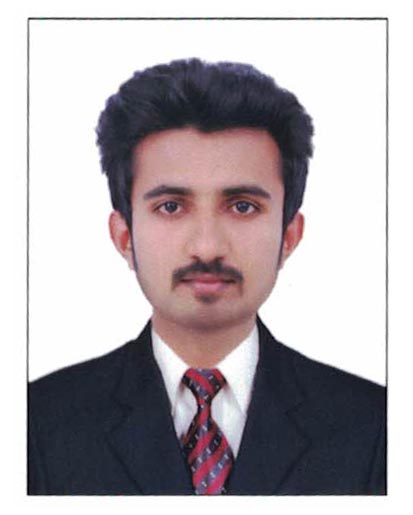 Educational QualificationPursuing MBA specialized major in Human Resource from Bharathiar University.2014 diploma in Corporate Accounts And Management from Accountants service society2011 – 2014 B.com with computer application from Mahatma Gandhi University, Kottayam.2013 Diploma in computer application from Nirmala College of Information Technology, Chalakudy.2011 Plus Two (commerce) from St. Antony’s  Higher Secondary School malaAchievements Participated in the final stage of new product presentation conducted by Commerce Department Of Nirmala College Of Information Technology.Computer Awareness Regular User of  PC and InternetWindows 7,8,10Microsoft Applications (Word, Excel, Office, PowerPoint) Tally 9Oracle ERPSAPOutlookLIBIN 